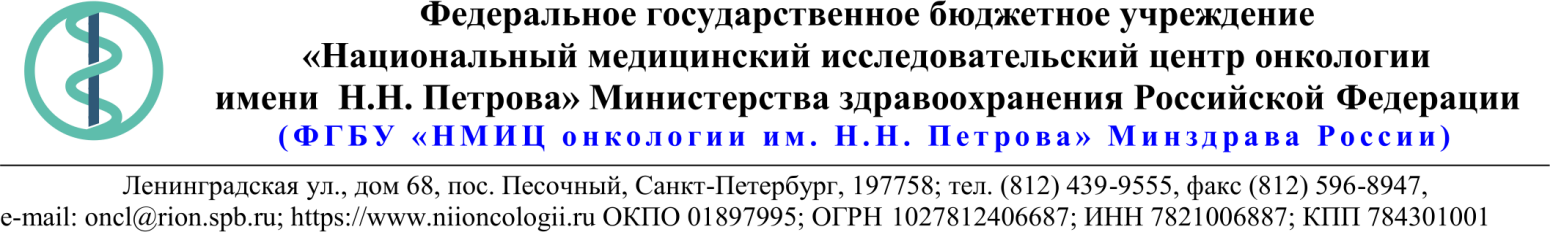 18.Описание объекта закупки27.05.2020 № 05-07/540Ссылка на данный номер обязательна!Запрос о предоставлении ценовой информациидля нужд ФГБУ «НМИЦ онкологии им. Н.Н. Петрова» Минздрава РоссииСтруктура цены (расходы, включенные в цену товара/работы/услуги) должна включать в себя:1)	стоимость товара/работы/услуги; 2)	стоимость упаковки товара;3)	стоимость транспортировки товара от склада поставщика до склада покупателя, включающая в себя все сопутствующие расходы, а также погрузочно-разгрузочные работы;4)	расходы поставщика на уплату таможенных сборов, налоговых и иных обязательных платежей, обязанность по внесению которых установлена российским законодательством;5)  все иные прямые и косвенные накладные расходы поставщика/подрядчика/исполнителя, связанные с поставкой товара/выполнением работ/оказанием услуг и необходимые для надлежащего выполнения обязательств.Сведения о товаре/работе/услуге: содержатся в Приложении.Просим всех заинтересованных лиц представить свои коммерческие предложения (далее - КП) о цене поставки товара/выполнения работы/оказания услуги с использованием прилагаемой формы описания  товара/работы/услуги и направлять их в форме электронного документа, подписанного квалифицированной электронной цифровой подписью (электронная цифровая подпись должна быть открепленной, в формате “sig”) по следующему адресу: 4399541@niioncologii.ru.Информируем, что направленные предложения не будут рассматриваться в качестве заявки на участие в закупке и не дают в дальнейшем каких-либо преимуществ для лиц, подавших указанные предложения.Настоящий запрос не является извещением о проведении закупки, офертой или публичной офертой и не влечет возникновения каких-либо обязательств заказчика.Из ответа на запрос должны однозначно определяться цена единицы товара/работы/услуги и общая цена контракта на условиях, указанных в запросе, срок действия предлагаемой цены.КП оформляется на официальном бланке (при наличии), должно содержать реквизиты организации (официальное наименование, ИНН, КПП - обязательно), и должно содержать ссылку на дату и номер запроса о предоставлении ценовой информации. КП должно содержать актуальные на момент запроса цены товара (работ, услуг), технические характеристики и прочие данные, в том числе условия поставки и оплаты, полностью соответствующие указанным в запросе о предоставлении ценовой информации;1.Наименование ЗаказчикаФГБУ "НМИЦ онкологии им. Н.Н. Петрова" Минздрава России2.Наименование объекта закупкиПоставка изделий медицинского назначения3.Коды ОКПД2 / КТРУ32.504.Место исполнения обязательств (адрес поставки, оказания услуг, выполнения работ)197758, Россия, г. Санкт- Петербург, п. Песочный, ул. Ленинградская, дом 685.АвансированиеНе предусмотрено6.Срок окончания действия договора (контракта)23.12.20207.Установление сроков исполнения обязательств контрагентомУстановление сроков исполнения обязательств контрагентом7.1Срок начала исполнения обязательств контрагентом:С момента заключения контракта7.2Срок окончания исполнения обязательств контрагентом30.11.20207.3Периодичность выполнения работ, оказания услуг либо количество партий поставляемого товаров: (обязательства контрагента)Поставка осуществляется партиями, по заявкам, в течение 90 (девяноста) календарных дней с момента получения заявки. Последняя дата подачи заявки 01.09.2020.8.ОплатаВ течение 30 (тридцати) календарных дней с момента подписания Покупателем универсального передаточного документа (УПД).9.Документы, которые должны быть представлены поставщиком (подрядчиком, исполнителем) вместе с товаром (результатом выполненной работы, оказанной услуги)Документы, подтверждающие качество и безопасность продукции (сертификаты, декларации соответствия на товары).  Регистрационные удостоверения на медицинские изделия.10.Специальное право, которое должно быть у участника закупки и (или) поставщика (подрядчика, исполнителя) (наличие лицензии, членство в саморегулируемой организации и т.п.)Не предусмотрено11.Дополнительные требования к участникам закупки (при наличии таких требований) и обоснование этих требованийНе предусмотрено12.Срок действия гарантии качества товара (работы, услуги) после приемки ЗаказчикомОстаточный срок годности на момент поставки не менее 70%13.Размер обеспечения гарантийных обязательств (до 10% НМЦК)Не требуется14.Предоставляемые участникам закупки преимущества в соответствии со статьями 28 и 29 Закона № 44-ФЗПостановление Правительства РФ от 15.04.2014 N 341 (ред. от 27.07.2019)15.Запреты, ограничения допуска, условия допуска (преференции) иностранных товаровПриказ Минфина России от 04.06.2018 N 126н (ред. от 14.10.2019)16.Страна происхождения (указывается участником в заявке, коммерческом предложении)Указывается в пункте 1817.Количество и единица измерения объекта закупкиУказаны в пункте 18№Наименование ТовараТехнические характеристикиКод ОКПД2Ед. изм.Кол-воСтрана происхожденияНДС %Цена за ед. Товара с НДС (руб.) Сумма с НДС (руб.)1Тренажер дыхательныйПортативное устройство, предназначенное для проведения дыхательных упражнений с целью профилактики и лечения различных бронхолегочных заболеваний, повышения адаптационных возможностей организма. Устройство позволяет проводить тренировки дыхательной мускулатуры с созданием сопротивления как в фазе вдоха, так и выдоха. С помощью устройства можно осуществлять увлажнение дыхательных путей, используя различные водорастворимые и масляные вещества. Обычно состоит из двух цилиндрических камер и дыхательной трубки. Можно использовать дополнительную емкость для ингаляций.Дополнительные характеристики *:Тренажёр дыхательный флоуметрический. Скорость потока от 600 до 1200 мл/с. Гофрированная трубка длиной более 26 см и не более 28 см, с мундштуком длиной более 6 см и не более 6,5 см. Должен быть трехкамерным, с цветовой кодировкой шаров, из ударопрочного пластика. Должен быть компактным, размер не более 13,5 х 7,0 х 14,0 см (ДхШхВ). Не должен содержать латекс.* Дополнительные характеристики определены Заказчиком в соответствии с его потребностями, с учетом специфики деятельности, для обеспечения оказания эффективной медицинской помощи.32.50.50.190-00000745штука10582Соединитель для шланговСоединитель для шлангов диаметром не менее 22 мм, поставляет в упаковках по не менее 3 шт. Должен быть совместим со шлангами для системы отсоса дымовых газов ERBE IES, имеющейся у Заказчика.32.50.50.190упаковка33Вытяжная насадкаВытяжная насадка для удаления газов и дыма, диаметр разъема для подключения к шлангу не менее 22 мм. Должна быть совместима с системой отсоса дымовых газов ERBE IES, имеющейся у Заказчика.32.50.50.190штука24Соединитель эластомерный   Назначение: соединение-коннекция частей дыхательного контура. Описание: угловой эластомерный соединитель диаметр 22F, часть коннектора снабжена ободными противоскользящими выступами.32.50.50.190штука185Соединитель эластомерный  Назначение: соединение-коннекция частей дыхательного контура. Описание: прямой эластомерный соединитель диаметр 22F, часть коннектора снабжена ободными противоскользящими выступами.32.50.50.190штука25